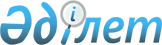 Об утверждении Правил оказания социальной помощи, установления ее размеров и определения перечня отдельных категорий нуждающихся граждан города КокшетауРешение Кокшетауского городского маслихата Акмолинской области от 24 ноября 2023 года № С-8/8. Зарегистрировано Департаментом юстиции Акмолинской области 27 ноября 2023 года № 8654-03
      В соответствии с пунктом 2-3 статьи 6 Закона Республики Казахстан "О местном государственном управлении и самоуправлении в Республике Казахстан", постановлением Правительства Республики Казахстан от 30 июня 2023 года № 523 "Об утверждении Типовых правил оказания социальной помощи, установления ее размеров и определения перечня отдельных категорий нуждающихся граждан", Кокшетауский городской маслихат РЕШИЛ:
      1. Утвердить прилагаемые Правила оказания социальной помощи, установления ее размеров и определения перечня отдельных категорий нуждающихся граждан города Кокшетау согласно приложению 1 к настоящему решению.
      2. Признать утратившими силу некоторые решения Кокшетауского городского маслихата согласно приложению 2 к настоящему решению.
      3. Настоящее решение вводится в действие по истечении десяти календарных дней после дня его первого официального опубликования. Правила оказания социальной помощи, установления ее размеров и определения перечня отдельных категорий нуждающихся граждан города Кокшетау Глава 1. Общие положения
      1. Правила оказания социальной помощи, установления ее размеров и определения перечня отдельных категорий нуждающихся граждан города Кокшетау (далее – Правила) разработаны в соответствии с постановлением Правительства Республики Казахстан от 30 июня 2023 года № 523 "Об утверждении Типовых правил оказания социальной помощи, установления ее размеров и определения перечня отдельных категорий нуждающихся граждан" (далее - Типовые правила) и определяют порядок оказания социальной помощи, установления ее размеров и определения перечня отдельных категорий нуждающихся граждан города Кокшетау.
      2. Настоящие Правила распространяются на лиц, постоянно проживающих на территории города Кокшетау.
      3. Основные термины и понятия, которые используются в настоящих Правилах:
      1) Государственная корпорация "Правительство для граждан" (далее– уполномоченная организация) – юридическое лицо, созданное по решению Правительства Республики Казахстан для оказания государственных услуг в соответствии с законодательством Республики Казахстан, организации работы по приему заявлений и выдаче их результатов услугополучателю по принципу "одного окна", обеспечения оказания государственных услуг в электронной форме;
      2) специальная комиссия – комиссия, создаваемая решением акима города Кокшетау, по рассмотрению заявления лица (семьи), претендующего на оказание социальной помощи отдельным категориям нуждающихся граждан;
      3) праздничные дни – дни национальных и государственных праздников Республики Казахстан;
      4) социальная помощь – помощь, предоставляемая акиматом города Кокшетау в денежной форме отдельным категориям нуждающихся граждан (далее – получатели), а также к праздничным дням и памятным датам;
      5) уполномоченный орган по оказанию социальной помощи – государственное учреждение "Отдел занятости, социальных программ и регистрации актов гражданского состояния города Кокшетау";
      6) прожиточный минимум – минимальный денежный доход на одного человека, равный по величине стоимости минимальной потребительской корзины;
      7) среднедушевой доход – доля совокупного дохода семьи, приходящаяся на каждого члена семьи в месяц;
      8) праздничные даты (далее – памятные даты) – профессиональные и иные праздники Республики Казахстан;
      9) участковая комиссия – специальная комиссия, создаваемая решением акимов соответствующих административно-территориальных единиц для проведения обследования материального положения лиц (семей), обратившихся за адресной социальной помощью;
      10) предельный размер - утвержденный максимальный размер социальной помощи.
      4. Меры социальной поддержки, предусмотренные пунктом 4 статьи 71, пунктом 3 статьи 170, пунктом 3 статьи 229 Социального кодекса Республики Казахстан, подпунктом 2) пункта 1 статьи 10, подпунктом 2) пункта 1 статьи 11, подпунктом 2) пункта 1 статьи 12, подпунктом 2) статьи 13, статьей 17 Закона Республики Казахстан "О ветеранах", оказываются в порядке, определенном настоящими Правилами.
      5. Социальная помощь предоставляется единовременно и (или) периодически (ежемесячно, 1 раз в год).
      6. Перечень праздничных дней и памятных дат для оказания социальной помощи:
      1) День вывода ограниченного контингента советских войск из Демократической Республики Афганистан – 15 февраля;
      2) Международный женский день – 8 марта;
      3) День защитника Отечества – 7 мая;
      4) День Победы – 9 мая;
      5) День памяти жертв политических репрессий и голода – 31 мая;
      6) День пожилых людей – 1 октября;
      7) День лиц с инвалидностью Республики Казахстан – второе воскресенье октября месяца;
      8) День Независимости – 16 декабря. Глава 2. Порядок определения перечня категорий получателей социальной помощи и установления размеров социальной помощи
      7. Основаниями для отнесения граждан к категории нуждающихся являются:
      1) причинение ущерба гражданину (семье) либо его имуществу вследствие стихийного бедствия или пожара, либо наличие социально значимого заболевания;
      2) наличие среднедушевого дохода, не превышающего порога, в однократном отношении к прожиточному минимуму;
      3) сиротство, отсутствие родительского попечения;
      4) неспособность к самообслуживанию в связи с преклонным возрастом;
      5) освобождение из мест лишения свободы, нахождение на учете службы пробации.
      Специальные комиссии при вынесении заключения о необходимости оказания социальной помощи руководствуются утвержденным местным представительным органом перечнем оснований для отнесения граждан к категории нуждающихся.
      8. К праздничным дням и памятным датам размер социальной помощи для отдельно взятой категории получателей устанавливается в едином размере местным представительным органом по согласованию с местным исполнительным органом области.
      9. Размер оказываемой социальной помощи в каждом отдельном случае определяет специальная комиссия, которая указывает его в заключении о необходимости оказания социальной помощи.
      10. Социальная помощь к праздничным дням и памятным датам оказывается 1 раз в год без истребования заявлений от получателей следующим категориям граждан:
      1) ко Дню вывода ограниченного контингента советских войск из Демократической Республики Афганистан – 15 февраля:
      ветеранам боевых действий на территории других государств в размере 25 (двадцать пять) месячных расчетных показателей;
      2) к Международному женскому дню – 8 марта:
      многодетным матерям, награжденным подвесками "Алтын алқа", "Күміс алқа" или получившим ранее звание "Мать – героиня", а также награжденным орденами "Материнская слава" I и II степени в размере 5 (пять) месячных расчетных показателей;
      3) ко Дню защитника Отечества – 7 мая:
      ветеранам боевых действий на территории других государств в размере 25 (двадцать пять) месячных расчетных показателей;
      4) ко Дню Победы – 9 мая:
      ветеранам Великой Отечественной войны в размере 1 500 000 (один миллион пятьсот тысяч) тенге;
      ветеранам, приравненным по льготам к ветеранам Великой Отечественной войны в размере 25 (двадцать пять) месячных расчетных показателей;
      лицам, награжденным орденами и медалями бывшего Союза Советских Социалистических Республик (далее – Союза ССР) за самоотверженный труд и безупречную воинскую службу в тылу в годы Великой Отечественной войны в размере 10 (десять) месячных расчетных показателей;
      лицам, проработавшим (прослужившим) не менее шести месяцев с 22 июня 1941 года по 9 мая 1945 года и не награжденным орденами и медалями бывшего Союза ССР за самоотверженный труд и безупречную воинскую службу в тылу в годы Великой Отечественной войны в размере 10 (десять) месячных расчетных показателей;
      супруге (супругу) умершего лица с инвалидностью вследствие ранения, контузии, увечья или заболевания, полученных в период Великой Отечественной войны, или лица, приравненного по льготам к лицам с инвалидностью вследствие ранения, контузии, увечья или заболевания, полученных в период Великой Отечественной войны, а также супруге (супругу) умершего участника Великой Отечественной войны, партизана, подпольщика, гражданина, награжденного медалью "За оборону Ленинграда" или знаком "Жителю блокадного Ленинграда", признававшихся лицами с инвалидностью в результате общего заболевания, трудового увечья и других причин (за исключением противоправных), которые не вступали в повторный брак в размере 10 (десять) месячных расчетных показателей;
      лицам из числа участников ликвидации последствий катастрофы на Чернобыльской атомной электростанции в 1988 – 1989 годах, эвакуированным (самостоятельно выехавшим) из зон отчуждения и отселения в Республику Казахстан, включая детей, которые на день эвакуации находились во внутриутробном состоянии в размере 10 (десять) месячных расчетных показателей;
      5) ко Дню памяти жертв политических репрессий и голода - 31 мая:
      жертвам политических репрессий и пострадавшим от политических репрессий в размере 5 (пять) месячных расчетных показателей;
      6) ко Дню пожилых людей – 1 октября:
      пенсионерам с минимальным и ниже минимального размера пенсии в размере 3 (три) месячных расчетных показателей;
      7) ко Дню лиц с инвалидностью Республики Казахстан – второе воскресенье октября месяца:
      лицам с инвалидностью всех групп, детям с инвалидностью в размере 3 (три) месячных расчетных показателей;
      8) ко Дню Независимости – 16 декабря:
      лицам, подвергшимся репрессиям за участие в событиях 17-18 декабря 1986 года в Казахстане, за исключением лиц, осужденных за совершение умышленных убийств и посягательство на жизнь работника милиции, народного дружинника в этих событиях, в отношении которых сохраняется действующий порядок пересмотра уголовных дел, реабилитированным в порядке, установленном Законом Республики Казахстан "О реабилитации жертв массовых политических репрессий" в размере 60 (шестьдесят) месячных расчетных показателей.
      11. Социальная помощь оказывается по заявлению, одной из следующих категорий нуждающихся граждан за исключением лиц, находящихся на полном государственном обеспечении:
      1) без учета доходов:
      лицам (семьям), имеющим социально значимые заболевания (болезнь, вызванная вирусом иммунодефицита человека (ВИЧ), туберкулез, злокачественные новообразования, сахарный диабет первого типа), состоящим на учете в организациях здравоохранения, по одному виду из заболеваний, 1 (один) раз в год в размере 15 (пятнадцать) месячных расчетных показателей;
      лицам, с заболеванием туберкулез в активной форме, находящимся на амбулаторном лечении, ежемесячно не более 6 месяцев в размере 10 (десять) месячных расчетных показателей;
      родителям или иным законным представителям инфицированных детей с болезнью, вызванной вирусом иммунодефицита человека (ВИЧ), состоящих на диспансерном учете, ежемесячно в размере 2 (двух) прожиточных минимумов;
      лицам, освобожденным из мест лишения свободы по заявлению единовременно, не позднее трех месяцев со дня освобождения в размере 15 (пятнадцать) месячных расчетных показателей;
      лицам с инвалидностью, сиротам и детям, оставшимся без попечения родителей, обучающимся по очной форме на платной основе в колледжах Республики Казахстан по заявлению на основании справки с места учебы 1 раз в год в размере 100 (сто) процентов от стоимости обучения;
      лицам, указанным в статьях 4, 5, 6 и 7 Закона Республики Казахстан "О ветеранах", лицам, подвергшимся репрессиям за участие в событиях 17-18 декабря 1986 года в Казахстане, за исключением лиц, осужденных за совершение умышленных убийств и посягательство на жизнь работника милиции, народного дружинника в этих событиях, в отношении которых сохраняется действующий порядок пересмотра уголовных дел, реабилитированным в порядке, установленном Законом Республики Казахстан "О реабилитации жертв массовых политических репрессий", на возмещение стоимости путевки на санаторно-курортное лечение в пределах Республики Казахстан на основании документов об оплате, 1 раз в год не более 40 (сорок) месячных расчетных показателей;
      лицам, указанным в статьях 4, 5, 6 и 7 Закона Республики Казахстан "О ветеранах", лицам, подвергшимся репрессиям за участие в событиях 17-18 декабря 1986 года в Казахстане, за исключением лиц, осужденных за совершение умышленных убийств и посягательство на жизнь работника милиции, народного дружинника в этих событиях, в отношении которых сохраняется действующий порядок пересмотра уголовных дел, реабилитированным в порядке, установленном Законом Республики Казахстан "О реабилитации жертв массовых политических репрессий", на возмещение стоимости проезда в обе стороны на лечение в госпиталь железнодорожным или автомобильным пассажирским транспортом по территории Республики Казахстан от станции отправления до места госпитализации и обратно при предоставлении подтверждающих документов 1 раз в год, в размере не более 20 (двадцать) месячных расчетных показателей;
      лицам, указанным в статьях 4, 5 и 6 Закона Республики Казахстан "О ветеранах", на возмещение стоимости зубопротезирования в пределах Республики Казахстан на основании документов об оплате 1 раз в год, не более 30 (тридцать) месячных расчетных показателей;
      лицам, указанным в статье 4 Закона Республики Казахстан "О ветеранах", на расходы за коммунальные услуги ежемесячно в размере 100 (сто) процентов;
      2) с учетом среднедушевого дохода ниже прожиточного минимума 1 раз в год:
      студентам, обучающихся по очной форме на платной основе в колледжах Республики Казахстан, на основании справки с места учебы в размере 100 (сто) процентов от стоимости обучения;
      студентам, обучающихся по очной форме на платной основе в высших медицинских учебных заведениях Республики Казахстан на основании справки с места учебы в размере 100 (сто) процентов от стоимости обучения;
      лицам, состоящим на учете службы пробации в размере 10 (десять) месячных расчетных показателей;
      лицам (семьям) в размере 10 (десять) месячных расчетных показателей.
      12. Гражданам (семьям), пострадавшим вследствие стихийного бедствия или пожара не позднее трех месяцев единовременно в размере не более 50 (пятьдесят) месячных расчетных показателей социальная помощь оказывается по заявлению без учета доходов. Глава 3. Порядок оказания социальной помощи
      13. Порядок оказания социальной помощи определяется согласно Типовым правилам.
      Отказ в оказании социальной помощи осуществляется в случаях:
      1) выявления недостоверных сведений, представленных заявителями;
      2) отказа, уклонения заявителя от проведения обследования материального положения лица (семьи);
      3) превышения размера среднедушевого дохода лица (семьи), установленного местным представительным органом порога для оказания социальной помощи.
      14. Финансирование расходов на предоставление социальной помощи осуществляется в пределах средств, предусмотренных бюджетом города Кокшетау на текущий финансовый год.
      15. Социальная помощь прекращается в случаях:
      1) смерти получателя;
      2) выезда получателя на постоянное проживание за пределы
      соответствующей административно-территориальной единицы;
      3) направления получателя на проживание в государственные медико-социальные учреждения;
      4) выявления недостоверных сведений, представленных заявителем.
      Выплата социальной помощи прекращается с месяца наступления указанных обстоятельств.
      16. Излишне выплаченные суммы социальной помощи подлежат возврату в добровольном порядке, неправомерно полученные суммы подлежат возврату в добровольном или в судебном порядке.
      17. Мониторинг и учет предоставления социальной помощи проводит уполномоченный орган по оказанию социальной помощи с использованием базы данных автоматизированной информационной системы "Е-Собес". Перечень признанных утратившими силу некоторых решений Кокшетауского городского маслихата
      1. Решение Кокшетауского городского маслихата Акмолинской области "Об утверждении Правил оказания социальной помощи, установления размеров и определения перечня отдельных категорий нуждающихся граждан города Кокшетау" от 24 декабря 2020 года № С-49/7 (зарегистрировано в Реестре государственной регистрации нормативных правовых актов № 8287).
      2. Решение Кокшетауского городского маслихата Акмолинской области "О внесении изменения в решение Кокшетауского городского маслихата от 24 декабря 2020 года № С-49/7 "Об утверждении Правил оказания социальной помощи, установления размеров и определения перечня отдельных категорий нуждающихся граждан города Кокшетау" от 16 мая 2022 года № С-17/13 (зарегистрировано в Реестре государственной регистрации нормативных правовых актов № 28156).
      3. Пункт 2 решения Кокшетауского городского маслихата Акмолинской области "О внесении изменений в некоторые решения Кокшетауского городского маслихата" от 7 октября 2022 года № С-22/11 (зарегистрировано в Реестре государственной регистрации нормативных правовых актов № 30143).
      4. Решение Кокшетауского городского маслихата Акмолинской области "О внесении изменения в решение Кокшетауского городского маслихата от 24 декабря 2020 года № С-49/7 "Об утверждении Правил оказания социальной помощи, установления размеров и определения перечня отдельных категорий нуждающихся граждан города Кокшетау" от 23 декабря 2022 года № С-25/10 (зарегистрировано в Реестре государственной регистрации нормативных правовых актов № 31507).
      5. Решение Кокшетауского городского маслихата Акмолинской области "О внесении изменений и дополнения в решение Кокшетауского городского маслихата от 24 декабря 2020 года № С-49/7 "Об утверждении Правил оказания социальной помощи, установления размеров и определения перечня отдельных категорий нуждающихся граждан города Кокшетау" от 14 апреля 2023 года № С-2/13 (зарегистрировано в Реестре государственной регистрации нормативных правовых актов № 8544-03).
					© 2012. РГП на ПХВ «Институт законодательства и правовой информации Республики Казахстан» Министерства юстиции Республики Казахстан
				
      Председатель Кокшетаускогогородского маслихата

Д.Акимов
Приложение 1 к решению
Кокшетауского городского маслихата
от 24 ноября 2023 года
№ С-8/8Приложение 2 к решению
Кокшетауского городского маслихата
от 24 ноября 2023 года
№ С-8/8